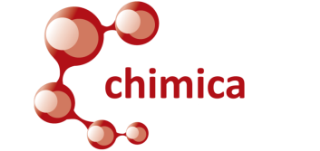 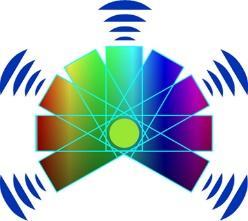 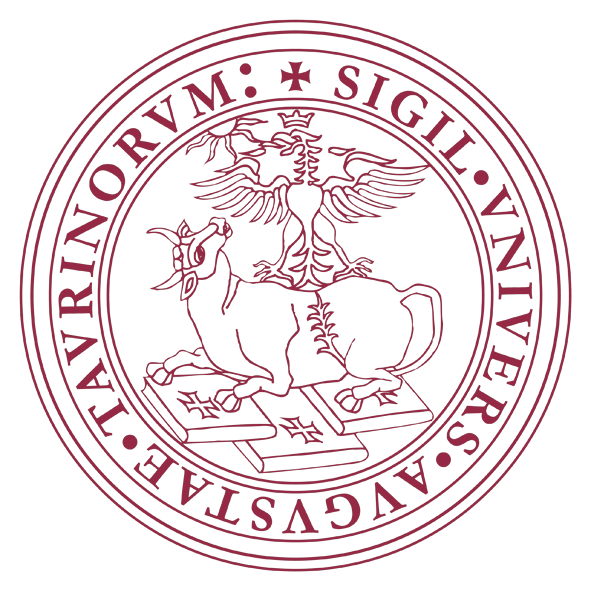 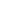 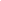 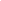 Università degli Studi di TorinoPiano Nazionale Lauree Scientifiche − Area ChimicaDalla polvere stellare all’origine della vita guidati dalla chimica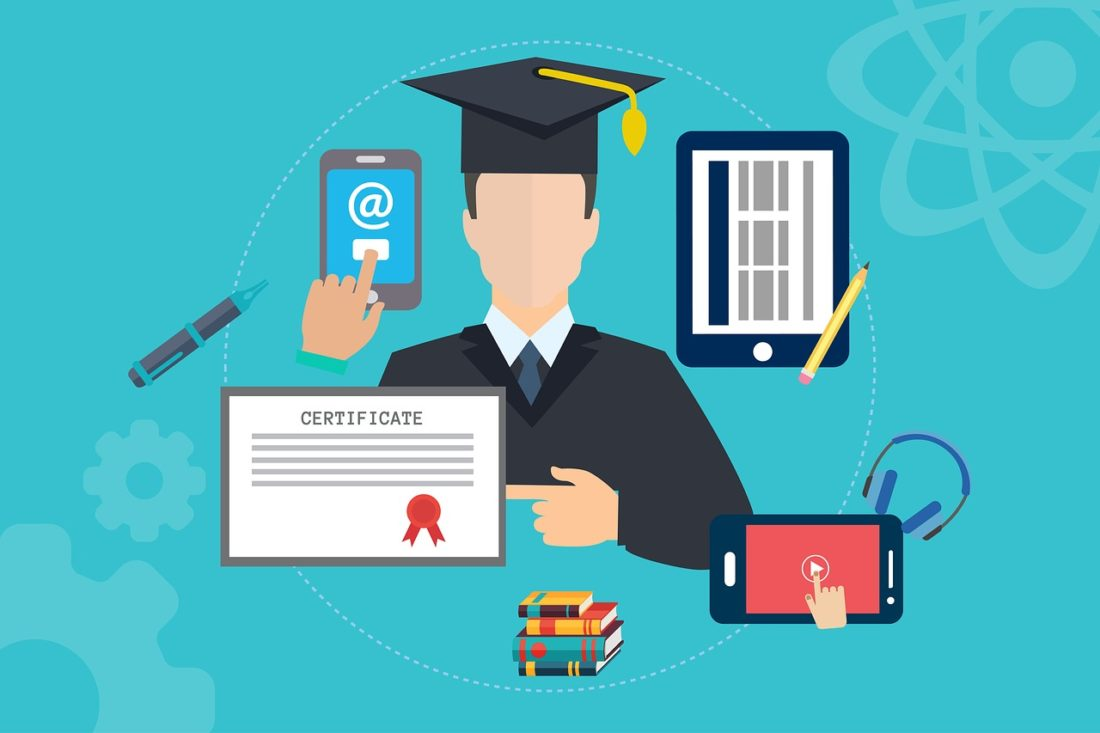 19-04-2021ON LINE ALL’INDIRIZZO: https://meet.google.com/xgu-thdk-serLe/gli organizzatrici/organizzatori dell’attività PLS			 La Coordinatrice locale				Prof.ssa Giuseppina Cerrato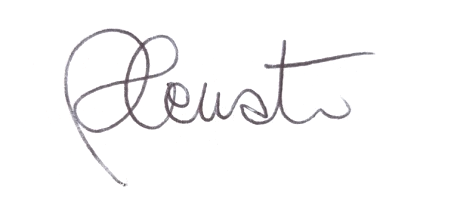 